Муниципальное бюджетное дошкольное образовательное учреждениедетский сад "Светлячок" Смоленского района Смоленской областиКонспект занятия по познавательному развитиюна тему: «День народного единства» в средней группе       Составил: воспитатель                   								       Ефременкова А.В.Богородицкое 2018 годЦель: формировать знания об истории праздника «День народного единства», понятие о России, как о многонациональном государстве, народы которого проживают в дружбе и согласии между собой. Задачи: Закрепить знания о флаге, гербе и гимне. Воспитывать любовь и уважение к Родине, проживающим народам, формировать дружеские взаимоотношения в детском коллективе. Развивать слуховое внимание и память.Предварительная работа: с детьми проводятся беседы о дружбе, о Родине, разучиваются стихи, народные пословицы и поговорки, народные игры.  Дети слушают Гимн РФ, изучают символику РФ.Ход занятия.Воспитатель: Здравствуйте дети, скажите, а как называется наша Родина Дети: Россия.Воспитатель: Правильно. Мы живём в самой большой и красивой стране на свете. Много народов живёт в России, а одним словом мы все, кто?Дети: Россияне.Воспитатель: Во все времена русский народ любил свою Родину. Слагал о ней песни, стихи, пословицы, во имя родной страны совершал подвиги. В русском языке есть много добрых и хороших слов, которые вызывают у нас чувство гордости и любви. Давайте, послушаем с вами с чего же начинается наша Родина?(звучит композиция М. Бернес «С чего начинается Родина»)Дети, скажите, так с чего же она начинается?Дети: Воспитатель: 4 ноября вся Россия будет отмечать праздник - День Народного Единства. Этот день занимает особое место среди государственных  праздников современной России. Он связан с событиями далёких времён 1612 года, когда на нашу страну напали враги.Кузьма Минин и Дмитрий Пожарский подняли весь народ на борьбу с врагом. Ведь победить врага можно только объединив народ России. И победили! В Москве на Красной площади поставлен памятник, на котором написано: «Гражданину Минину и князю Пожарскому. Благодарная Россия».Ребенок: 	Добрый памятник поставленДвум героям всей странойВ знак того, что был избавленОт бесчестья край родной.Воспитатель: Мы не должны забывать, что Россия сильна только тогда, когда она едина! Именно поэтому в нашей стране есть такой важный праздник - День Народного Единства.В день единства будем рядом,Будем вместе навсегда,Все народности РоссииВ дальних сёлах, городах.Вместе жить, работать, строить,Сеять хлеб, растить детей.Созидать, любить и спорить,Охранять покой людей.Предков чтить, дела их помнить,Войн, конфликтов избегать,Чтобы счастьем жизнь наполнитьЧтоб под мирным небом спать.Воспитатель: Давайте покажем играя, какая наша страна.Физминутка:В нашей стране горы высокие(потягивания вверх на носочках),Реки глубокие(присели),Степи широкие(руки в стороны),Леса большие(руками описываем круг),А мы, ребята, вот такие!Воспитатель: Россия – многонациональная страна. В ней живут русские, татары, башкиры, марийцы, буряты, алтайцы и многие другие народы. У каждого народа есть свои песни, музыка, культура, обычаи и обряды. А сколько замечательных стихотворений сложили о Родине. Их нам расскажут дети.Ребенок: 	Страна моя родная!Леса, луга, моря, поля,Ширь степного края,ЭТО- РОДИНА МОЯ!Ребенок:	Это горы вековыеЛюди - верные друзьяИ дела их - трудовыеЗДРАВСТВУЙ. РОДИНА МОЯ!Ребенок:	Как повезло тебе и мне!Мы родились в такой стране,Где люди все,- одна семья,Куда не глянь – кругом друзья. Воспитатель: Как и все страны мира, как все государства, существующие на земле, Россия имеет свои флаги и герб. У нас красивый герб, на нём изображен двуглавый орёл. Орёл-символ солнца и небесной силы, бессмертия. Внутри герба, на груди орла, расположен герб Москвы, где Георгий Победоносец пронзает копьем дракона. Дракон-это зло, которое есть на земле. Герб-это эмблема государства. Он изображается на всех печатях, денежных знаках; на паспортах и документах.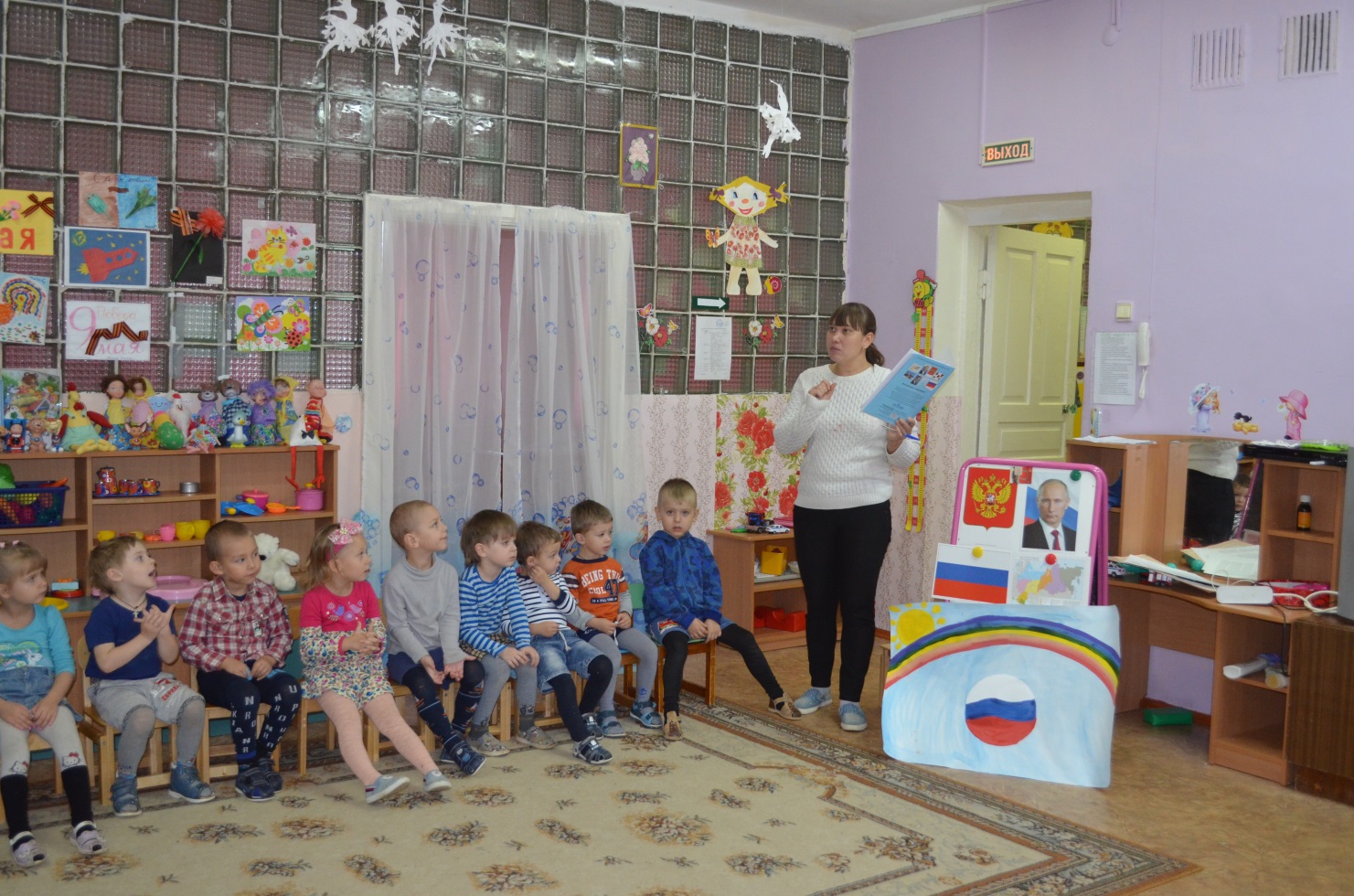 Ребёнок: 	Герб страны - орёл двуглавыйГордо крылья распустил,Держит скипетр и державу,Он Россию сохранил.Воспитатель: На нашем флаге - три горизонтальные полосы. Сверху белая полоса, посередине синяя, внизу красная. Давайте послушаем стихотворение о нашем флаге.Ребёнок:	Белый цвет – берёзка.Синий – неба цвет.Красная полоска –Солнечный рассвет.Воспитатель: Эти цвета символизируют единство мира, земли и неба.А сейчас мы с вами поиграем в игру «Собери флаг»(дети разделились на три команды и собирают флаги из разрезанных деталей)Воспитатель: Молодцы! Дети, а знаете ли вы о том, что каждое государство имеет не только герб и флаг, но ещё и главную музыку страны? А как она называется? Правильно – это Гимн России. Как надо слушать Гимн вы знаете. Давайте встанем. Пусть прозвучит сейчас для нас Гимн Великой нашей Державы – России.(слушаем и поем гимн Российской Федерации, 1 куплет)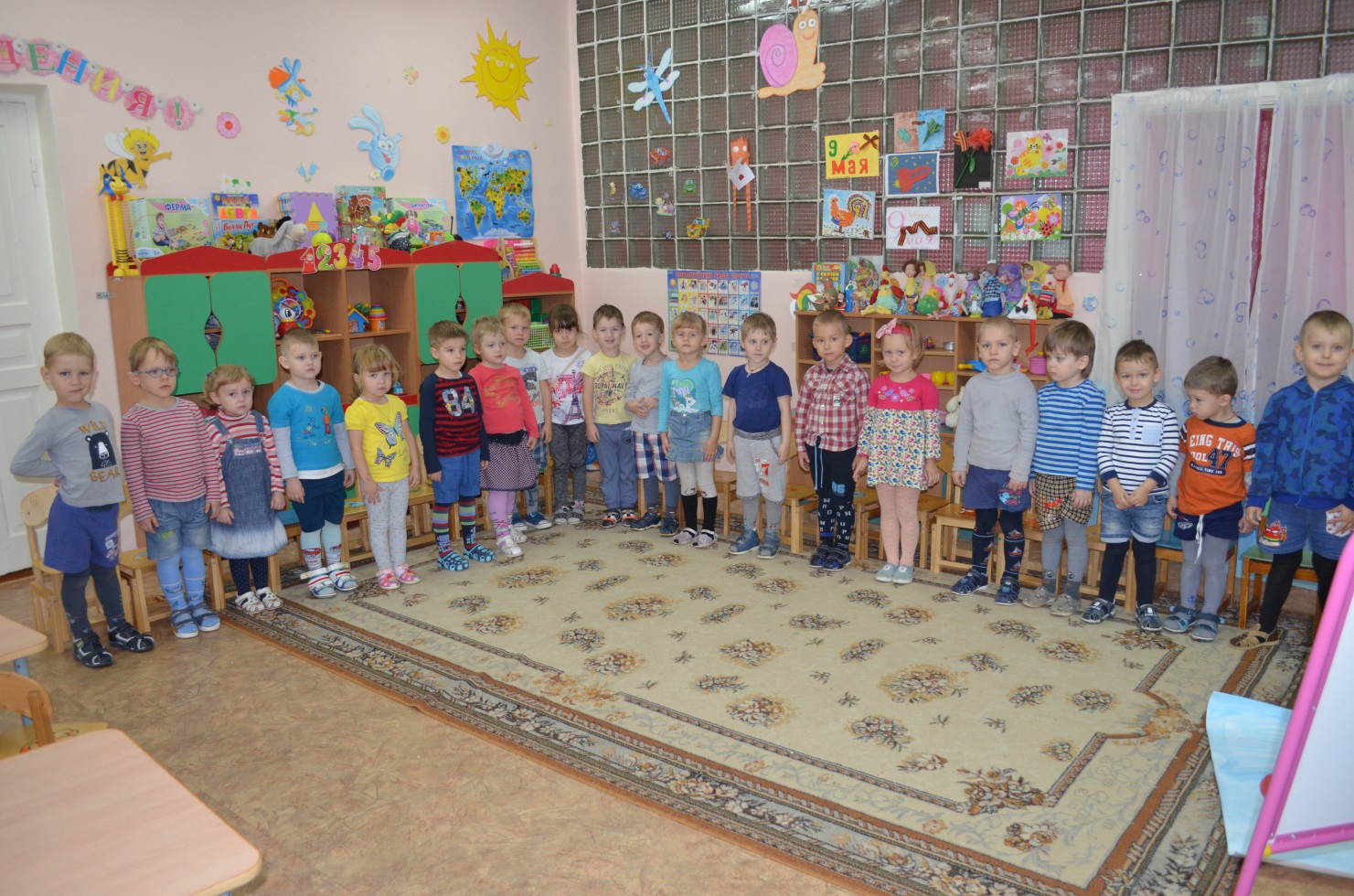 Воспитатель: Наше праздничное занятие подошло к концу. Мы желаем вам мира, добра и благополучия. Ещё раз с праздником! С Днём Народного Единства. Нас всех объединяет Россия и пусть наша любовь к Отечеству послужит общему благу. Желаем всем крепкого здоровья, счастья, успехов в делах 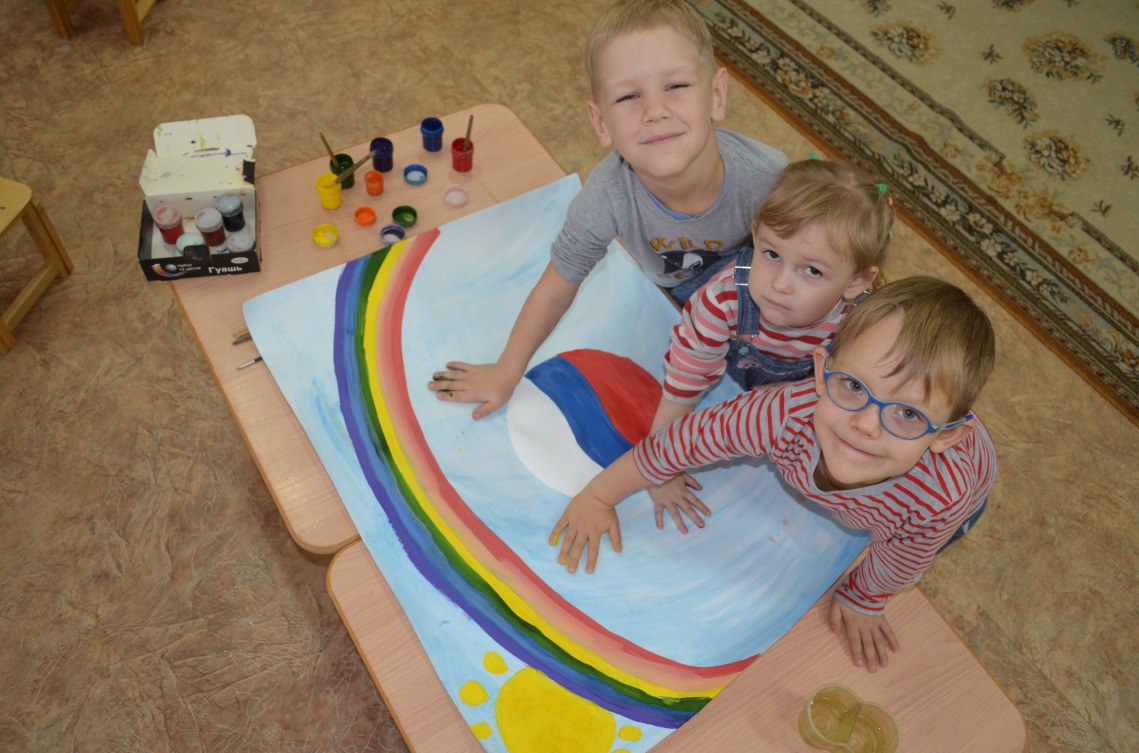 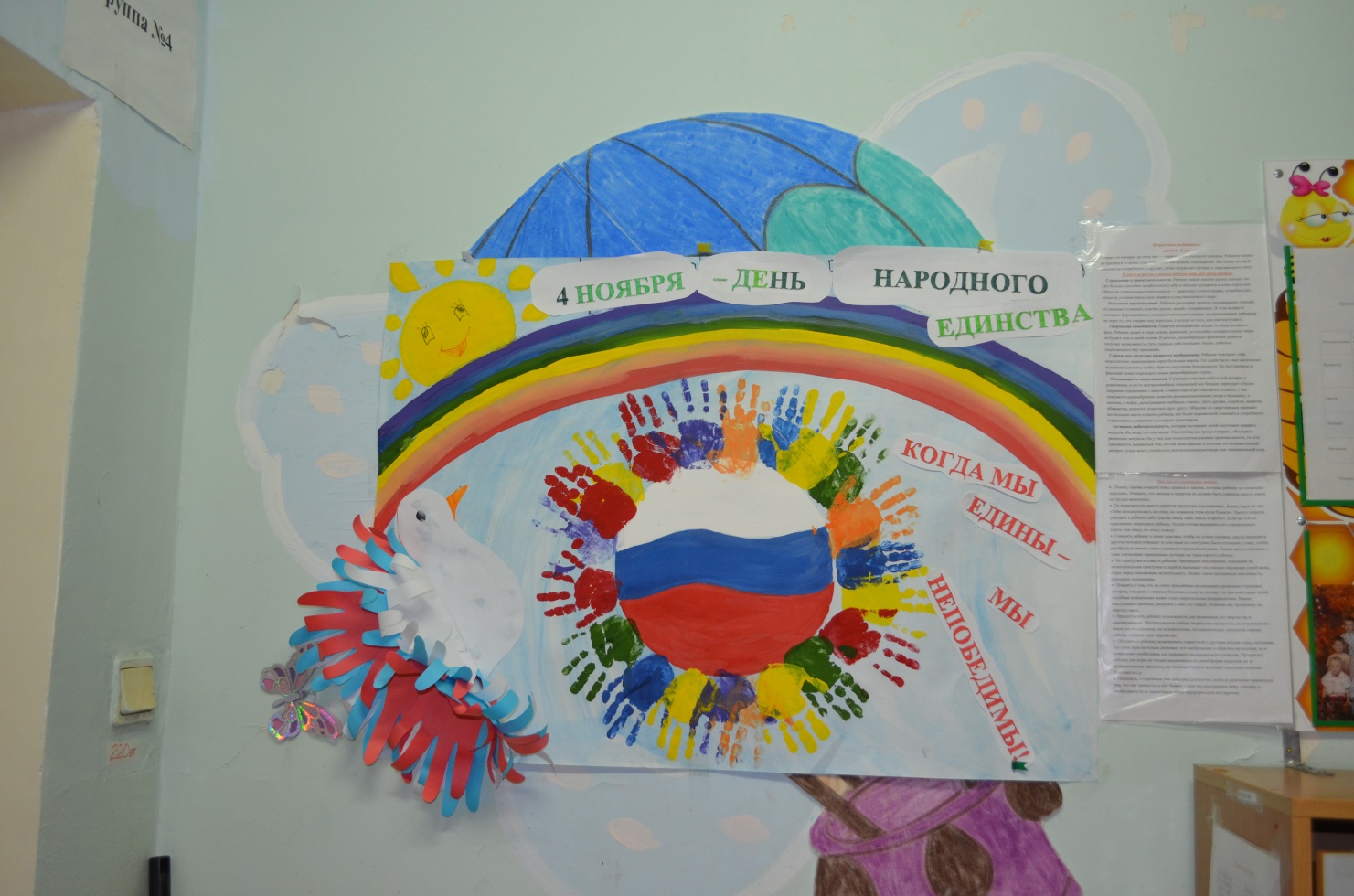 